Investigation task:Is Italy more or less developed than the UK (using the HDI criteria)?Use the evidence below to answer the following questions:In which country do people earn more money? The UKIn which country do people live longer? ItalyIn which country can more people read and write? The UKSo, which country is more developed (a better place to live)? Technically, The UK is slightly more developed as people earn more money and more people can read and write. However, Italy is still very developed as they are only just behind The UK in terms of GDP and Literacy rate and actually they have a better life expectancy!Evidence: GDP: The average amount of money people earn over a yearLife Expectancy: How long, on average, people live forLiteracy Rate: How many people can read and write (as a percent)Italy:								The UK:Does the UK or Italy make more money from trading with other countries (selling their goods)?Use the evidence below to answer the following question:Which country makes the most money from trading? Italy Evidence:An export is something that a country sells to another country in order to make moneyAn import is something that a country buys from another country so this costs moneyTherefore, the money made from trading is calculated by subtracting the amount of money a country spends on imports, from the amount it earns from exports.The UK’s Trade:						Italy’s Trade:Is the North or South of Italy more developed?Use the evidence below to answer the following questions:Which part of Italy (the north or south) suffers from the most unemployment? (The darker the colour, the higher the percentage of people who are unemployed) The SouthWhich part of Italy (the north or south) has more wealth? (The darker the colour, the more money is earned there) The NorthSo, which part of Italy is more developed (a better place to live)? The North because it is wealthier and less people are unemployed which means they will have better livesEvidence:Unemployment= People without jobsWealth= The amount of money made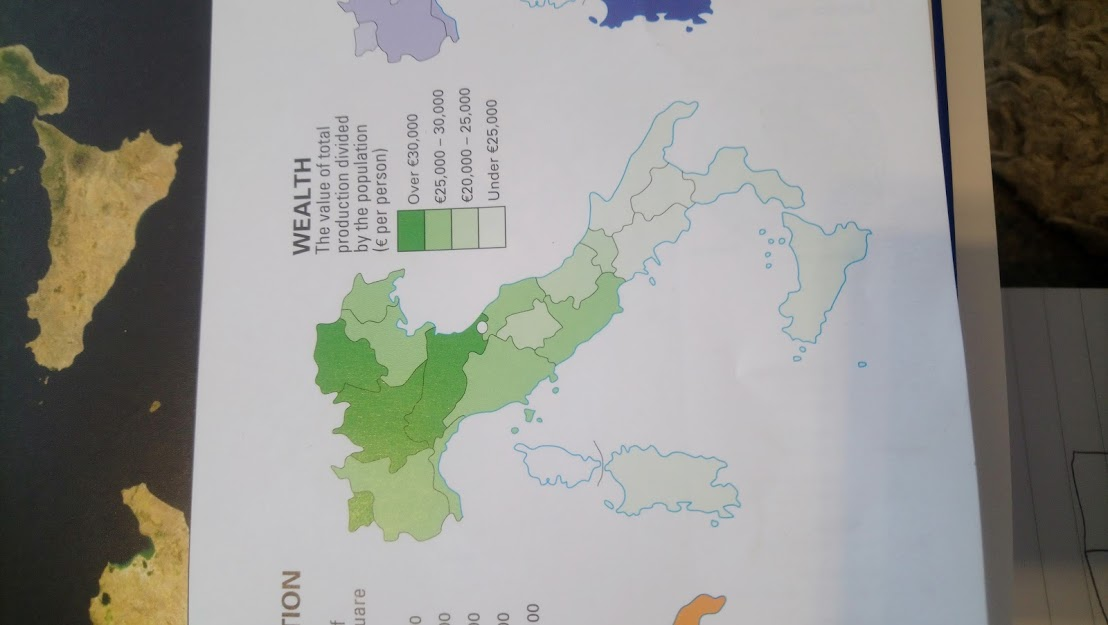 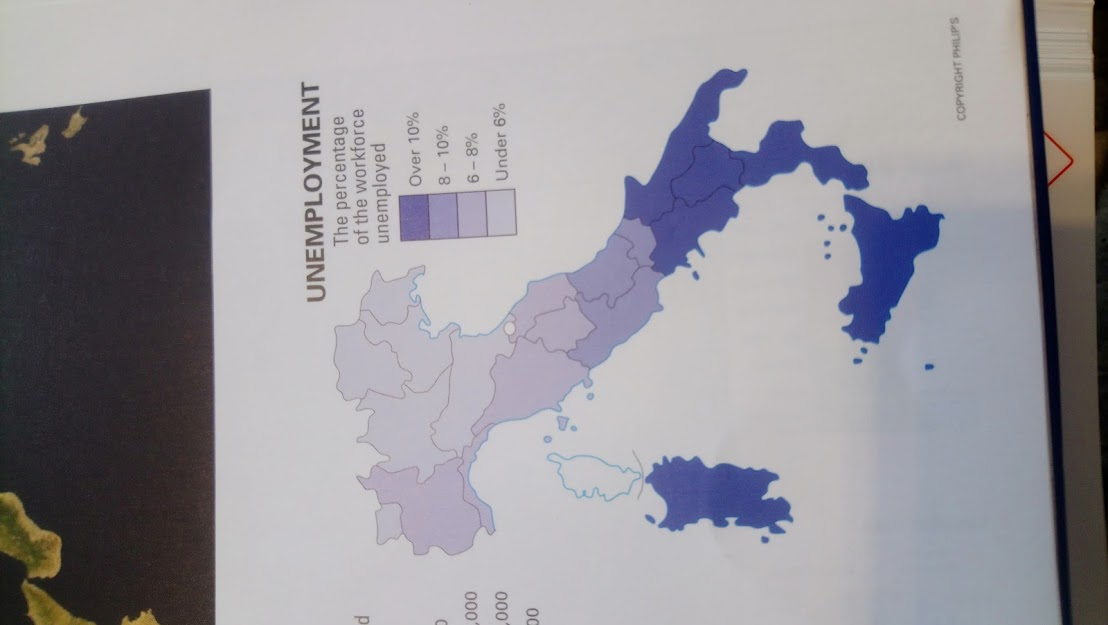 GDP£27,895Life Expectancy 82.8Literacy Rate 98.85%GDP£32,700Life Expectancy 80.17Literacy Rate 99%Exports £383 billionImports£351 billionMoney made from trading£32 billionTop exportsMedicines, cars, petrol, building materialsExports £314 billionImports£491 billionMoney made from trading-£177 billionTop exportsCars, medicines, petrol, gold